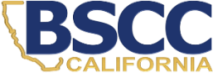 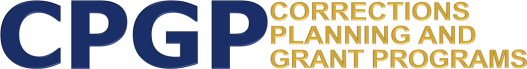 	Staff Assignments – Effective July 24, 2019	Rev. 7.24.2019Grant Programs Grant AnalystField RepresentativeAdult Reentry GrantVeronica Silva-RamirezColleen StonerAdult Reentry GrantVacantColleen StonerCalVIP (California Violence, Intervention and Prevention) – Cohort 1 Angela ArdisanaColleen CurtinCalVIP – Cohort 2Amanda AbucayColleen CurtinJAG (Edward Byrne Memorial Justice Assistance Grant) Camina LeesonDaryle McDanielLEAD (Law Enforcement Assisted Diversion) Rob HansonColleen StonerPay for Success Rob HansonColleen StonerPREA (Prison Rape Elimination Act) - Adult    / SORNA (Sex Offender Registration and Notification Act)Camina LeesonDaryle McDanielPREA (Prison Rape Elimination Act) - JuvenileAnnie SatarianoTimothy Polasik Proposition 47 Grant – Cohort 1Julie AxtRicardo GoodridgeProposition 47 Grant – Cohort 2Deanna RidgwayRicardo GoodridgeProposition 64 GrantVacantHelene ZentnerProud Parenting Grant Program	 Rob HansonHelene ZentnerRSAT (Residential Substance Abuse Treatment Program) GrantVeronica Silva-RamirezColleen StonerTitle II including Tribal Annie SatarianoTimothy Polasik  Youth Reinvestment Grant including TribalIsabel DiazKimberly BushardOther AssignmentsCCP: Community Corrections Partnership Plans	Rob HansonHelene ZentnerCivil Rightsn/aHelene ZentnerJJCPA/YOBG:   Juvenile Justice Crime Prevention Act / Youthful Offender Block GrantMegan Barber-BrancampKimberly BushardJRG:                   Juvenile Reentry Grantn/aKimberly BushardSACJJDP: 	State Advisory Committee on Juvenile Justice & Delinquency PreventionAnnie SatarianoTimothy Polasik YC/YS:             Youth Centers / Youth Shelters Programn/aKimberly Bushard